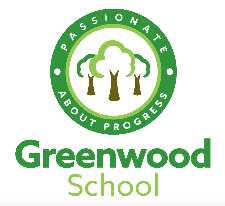 Episode nameEpisode outlineOnline link(s) Other ResourcesApproaches to reading unseen fiction textsIn this lesson, we will be looking at strategies for reading unseen fiction texts. You will then have an opportunity to try out these ideas by applying this learning to an unseen fiction extract from Katherine Mansfield's 'The Tiredness of Rosabel'.https://classroom.thenational.academy/lessons/approaches-to-reading-unseen-fiction-texts-70t62e
Analysing language: Selecting evidenceIn this lesson, we will apply our language analysis skills to 'The Tiredness of Rosabel' . We will look at with subject terminology, understanding what good analysis needs to contain and then selecting the best evidencehttps://classroom.thenational.academy/lessons/analysing-language-selecting-evidence-70rk0tAnalysing language: Analytical writingIn this lesson, we will focus on creating an effective piece of analytical writing. future. At the end of the lesson we'll look at a sample response for you to use as a benchmark to assess your own workhttps://classroom.thenational.academy/lessons/analysing-language-analytical-writing-6ctpccAnalysing FictionLooking at the differing parts of fiction writing & how they contribute to the text. Students should work through the 8 parts of the guide, covering AOs 1-4https://www.bbc.co.uk/bitesize/topics/zxpy7hv